Распределение денежных средств МБОУ СОШ с. Донгуз  в рамках проекта модернизации региональной системы образования.Оборудование для школьной столовой:- машина мясоперерабатывающая (1 шт.) стоимостью 25 300 руб.- весы электронные до  (1 шт.) стоимостью 10 200 руб.- шкаф жарочный двухсекционный (1 шт.) стоимостью 31 444 руб.- стол разделочный (2 шт.) общей стоимостью 11 000 руб.- ванна моечная трёх секционная (1 шт.) стоимостью 23 600 руб.Итого: количество единиц 6, общей стоимостью 101 544 руб.Приобретено транспортное средство: автобус специальный для перевозки детей ГАЗ-322121, стоимостью 750 тыс. руб.Повышение квалификации, профессиональная подготовка руководителей и учителей: 9 человек, стоимость 67 500 руб.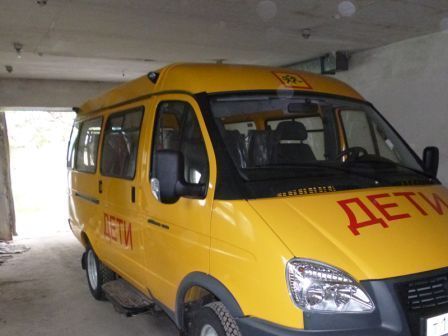 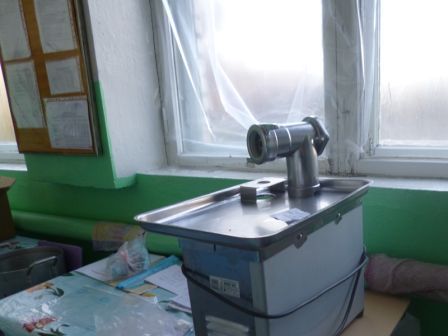 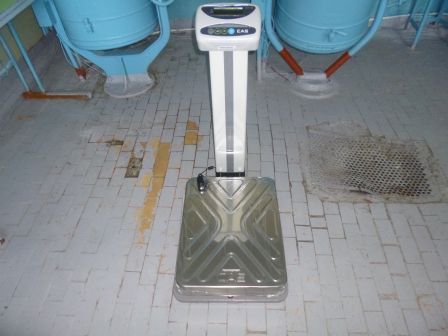 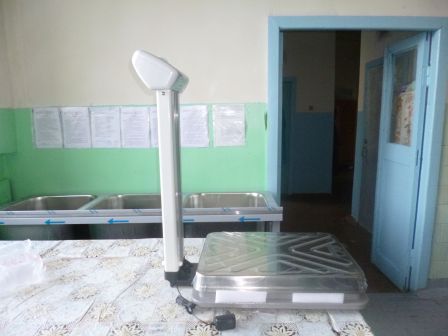 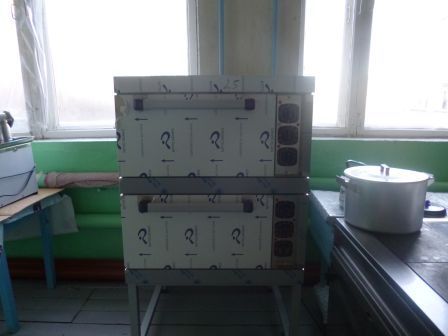 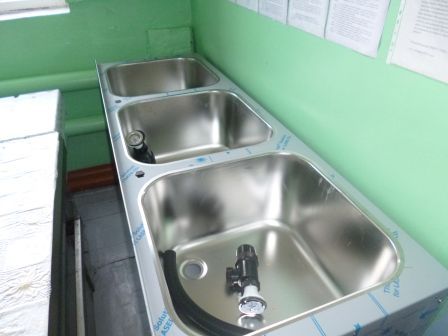 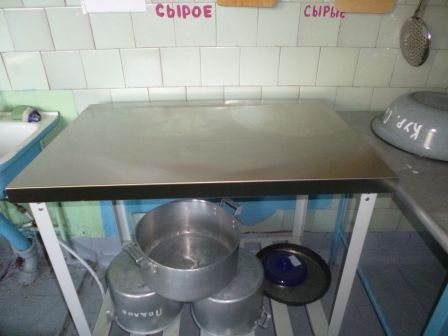 